ИНСТРУКЦИЯ ПО ЭКСПЛУАТАЦИИУСТАНОВКА ИЗДЕЛИЯИзделие  устанавливать на выровненную по горизонту поверхностьПРАВИЛА ТРАНСПОРТИРОВКИИзделие должно транспортироваться грузовым транспортом с соблюдением правил для конкретного вида транспорта.ПРАВИЛА ЭКСПЛУАТАЦИИ1. Используйте изделие  по назначению.2. Дети до 14 лет допускаются до эксплуатации изделия только под руководством аттестованного инструктора.3. Проводить тех. обслуживание изделия - не реже одного раза в неделю.4. Проводить визуальный осмотр изделия и проверять крепежные соединения -  ежедневно.5. После каждой тренировки необходимо протирать все поверхности сухой салфеткой.ПРАВИЛА ХРАНЕНИЯИзделие хранить в помещениях, обеспечивающих сохранность от механических повреждений, попадания влаги и действия агрессивных сред.	ГАРАНТИЙНЫЕ ОБЯЗАТЕЛЬСТВАИзготовитель гарантирует соответствие изделия техническим требованиям при соблюдении потребителем условий эксплуатации и хранения и при наличии паспорта на изделие.Гарантийный срок эксплуатации – 12 месяцев со дня получения изделия потребителем. Гарантийный ремонт осуществляется только при наличии паспорта.СВЕДЕНИЯ О РЕКЛАМАЦИЯХВ случае обнаружения дефектов и неисправностей потребитель имеет право предъявить рекламацию в течение 30 дней с момента получения изделия, а Изготовитель обязуется удовлетворить требования по рекламации в течение 30 дней с момента её получения. Гарантийный ремонт осуществляется при наличии паспорта.СВИДЕТЕЛЬСТВО О ПРОДАЖЕДата  ________________________ 	Подпись продавца   __________________Дата  ________________________	 Подпись покупателя   _______________ ООО  «Пумори – Спорт»Тренажер для бицепса с наклонной партойПаспорт – описаниеПС20.Б.000ПС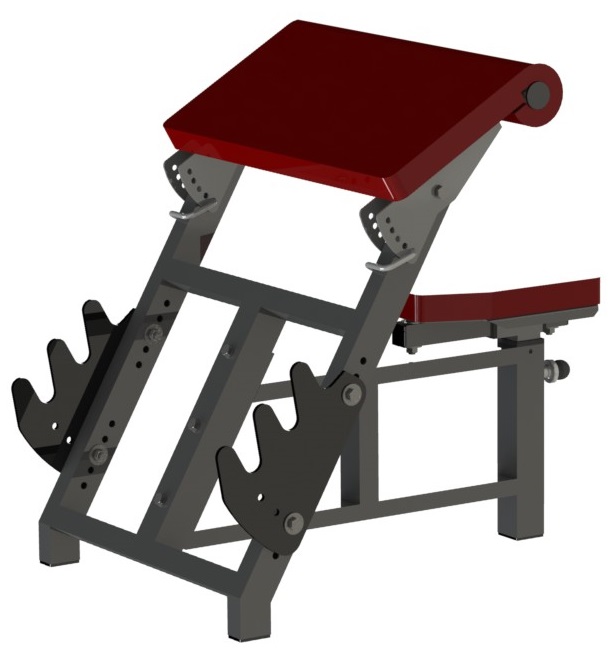 Россия, 620142, г. Екатеринбург, ул. Монтёрская, 3Тел.: (343) 287-93-70; 287-93-80E-mail:psp@pumori.ruwww.pumorisport.ruТЕХНИЧЕСКОЕ ОПИСАНИЕВВЕДЕНИЕТехническое описание предназначено для изучения конструкции и содержит технические данные и сведения об устройстве изделия, необходимые для обеспечения его правильной эксплуатации.НАЗНАЧЕНИЕТренажер для бицепса предназначен для развития мышц рук.  Рекомендуется для использования в спортзалах и фитнесс-клубах.ТЕХНИЧЕСКИЕ ДАННЫЕГабаритные  размеры (не более):Длина, мм							960Ширина, мм						720Высота, мм						920Масса, кг								65УСТРОЙСТВО ИЗДЕЛИЯИспользуемый сортамент: труба профильная 60х60х3мм, 60х40х3мм, 60х30х2мм, 50х50х2,5мм,  40х40х3ммПокрытие: ППППрочие материалы:	 винилискожа, поролон ППУВВ 30мм, фанера 18мм, пластиковые заглушки.КОМПЛЕКТНОСТЬИзделие поставляется в сборе. В состав входят:1. Шток				12. Сиденье				13. Рама				14. Парта				15. Рама				16. Подушка парты			17. Подушка сиденья			18. Втулка				29. Труба				110. Втулка				211. Лист				212. Скоба				213. Болт M12x70				614. Болт M12x80				315. Гайка M12				1116. Шайба A.12 				1217. Шайба A.12 				718. Заглушка внутр. 40х40 			219. Заглушка внутр. 60х60	 		120. Заглушка 60х40				421. Заглушка на тр.48	 		222. Переходник 60х60-50х50		123. Переходник 50х50-40х40		2Изделие поставляется в сборе.Изготовитель оставляет за собой право на изменения конструкции, не ухудшающие эксплуатационные характеристики изделия.Рисунок 1 — Комплектность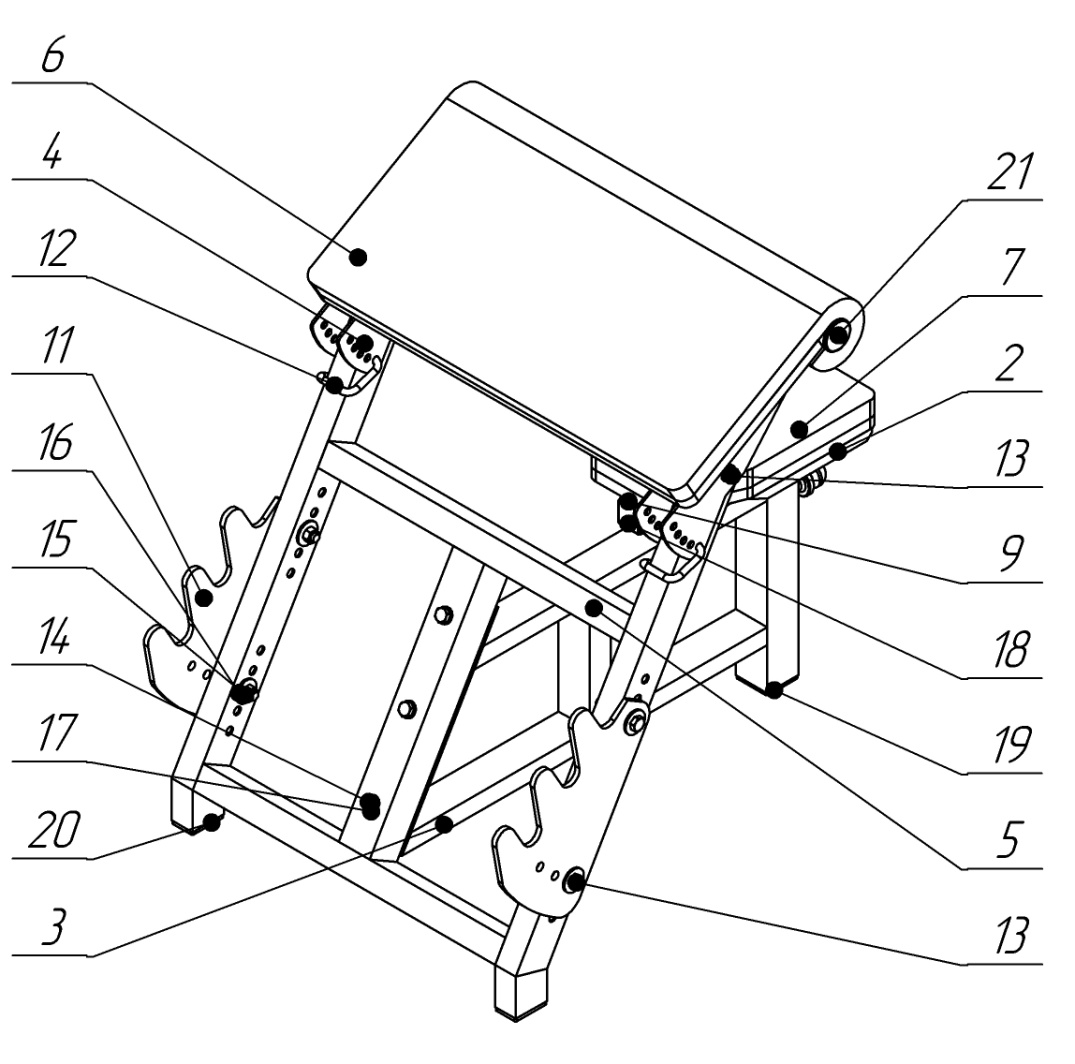 СВИДЕТЕЛЬСТВО О ПРИЕМКЕКод изделия: ПС20.Бсоответствует техническим требованиям конструкторской документации и признано годным для эксплуатации.Приемку произвел ________________________		Дата выпуска 29.03.2019г.                 (роспись)Приемку произвел ________________________	 	 Дата выпуска _________                   (роспись кладовщика ПС)